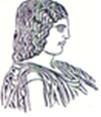                                 ΑΙΤΗΣΗ ΑΝΑΘΕΣΗΣ  ΠΤΥΧΙΑΚΗΣ       Των φοιτητών-φοιτητριών:Επώνυμο:.......................................................   A.M……………............................................Επώνυμο:.......................................................   A.M……………............................................	Θέμα: Έγκριση θέματος πτυχιακής			ΠΡΟΣ               ΓΕΩΠΟΝΙΚΟ ΠΑΝΕΠΙΣΤΗΜΙΟ ΑΘΗΝΩΝ ΤΜΗΜΑ ΔΑΣΟΠΟΝΙΑΣ και Δ.Φ.Π.(του πρώην   Τ.Ε.Ι. ΣΤΕΡΕΑΣ ΕΛΛΑΔΑΣ)Παρακαλώ όπως εγκρίνεται την εκπόνηση της  πτυχιακής μας  διατριβής με θέμα: Ελληνικός τίτλος:	……………………………………………………………………………………………………………………………………………………………………………………………………………………………………………………………………………………………………………………………………………………………………………………………………………………………………………………………………………………………………Αγγλικός τίτλος:…………………………………………………………………………………………………………………………………………………………………………………………………………………………………………………………………………………………………………………………………………………………………………………………………………………………………………………………………..και επιβλέποντα καθηγητή τον /την κ………………………………………………………………………………………Η εκπόνηση της διατριβής μας θα γίνει από …………………………… έως………………………..             ΚΑΡΠΕΝΉΣΙ  …. /…..  /201……                            Ο/Η Αιτ ......Ο/Η Επιβλέπων Καθηγητής/τρια(Ονομ/νυμο-υπογραφή)